RECTA NUMÉRICALos distintos tramos de recta numérica se han ido trabajando en el suelo y colocados en la pizarra para la adquisición de los distintos niveles. Finalmente, se han colocado en el suelo para continuar haciendo ejercicios con ellos, sobre todo, series numéricas.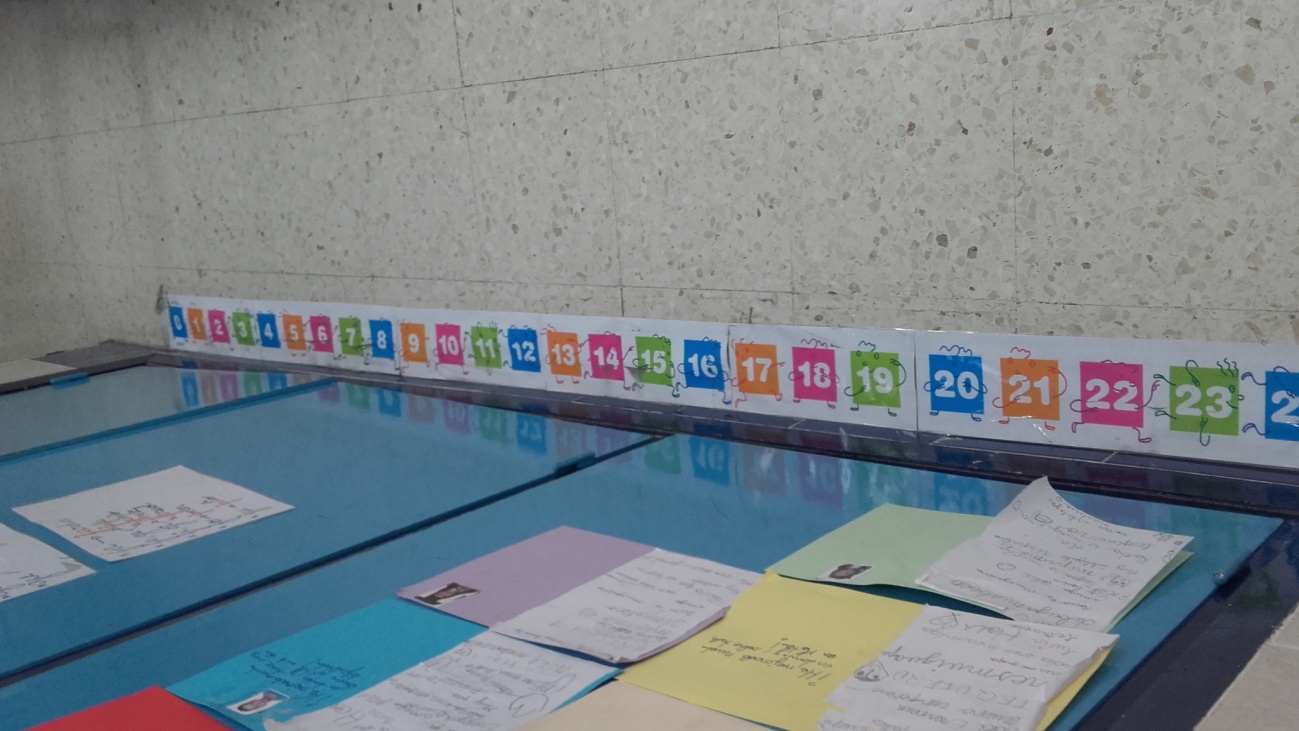 